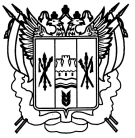 Российская ФедерацияРостовская областьЗаветинский районмуниципальное образование «Федосеевское сельское поселение»Администрация Федосеевского сельского поселенияРаспоряжение№ 4905.09.2014					  				        с. ФедосеевкаОб утверждении Кодекса профессиональной этики и служебного поведения работников муниципальных предприятий (учреждений) Федосеевского сельского поселенияВ соответствии со статьей 189 Трудового кодекса Российской Федерации, статьей 12 Федерального закона от 02.03.2007 № 25-ФЗ «О муниципальной службе в Российской Федерации» и типовым кодексом этики и служебного поведения государственных служащих Российской Федерации и муниципальных служащих, одобренным решением президиума Совета при Президенте Российской Федерации по противодействию коррупции от 23.12.2010 (протокол № 21), решением комиссии по противодействию коррупции в Ростовской области от 11.08.2014 № 3,1. Утвердить Кодекс профессиональной этики и служебного поведения работников муниципальных предприятий (учреждений) Федосеевского сельского поселения согласно приложению.2. Специалисту первой категории по общим вопросам Администрации Федосеевского сельского поселения Бардыковой Л.В. довести до сведения руководителей муниципальных предприятий (учреждений) Федосеевского сельского поселения настоящее распоряжение.3. Настоящее распоряжение вступает в силу со дня его официального обнародования.4. Контроль за исполнением распоряжения оставляю за собой.  Глава Федосеевского  сельского поселения		                                    А.Р. ТкаченкоПриложениек распоряжению Администрации Федосеевского сельского поселенияот 05.09.2014 № 49КОДЕКС профессиональной этики и служебного поведения работников муниципальных предприятий (учреждений) Федосеевского сельского поселения1. Общие положения1.1.  Кодекс профессиональной этики и служебного поведения работников муниципальных предприятий (учреждений) Федосеевского сельского поселения (далее - Кодекс) разработан в соответствии с положениями Конституции Российской Федерации, Трудового кодекса Российской Федерации, Международного кодекса поведения государственных должностных лиц (Резолюция 51/59 Генеральной Ассамблеи ООН от 12.12.1996), федеральных законов от 25.12.2008 № 273-ФЗ «О противодействии коррупции», от 06.10.2003 № 131-ФЗ «Об общих принципах организации местного самоуправления в Российской Федерации» и иных нормативных правовых актов Российской Федерации, Типовым кодексом этики и служебного поведения государственных служащих Российской Федерации и муниципальных служащих, одобренным решением президиума Совета при Президенте Российской Федерации по противодействию коррупции от 23.12.2010 (протокол № 21), а также основан на общепризнанных нравственных принципах и нормах российского общества и государства.1.2. Кодекс представляет собой свод общих принципов профессиональной служебной этики и основных правил служебного поведения, которыми должны руководствоваться работники муниципальных предприятий (учреждений) (далее – работники) независимо от замещаемой ими должности. 1.3. Гражданин Российской Федерации, поступающий на работу в муниципальное предприятие (учреждение), обязан ознакомиться с положениями Кодекса и соблюдать их в процессе своей работы.1.4. Каждый работник должен принимать все необходимые меры для соблюдения положений Кодекса, а каждый гражданин Российской Федерации вправе ожидать от работника поведения в отношениях с ним в соответствии с положениями Кодекса. 1.5. Целью Кодекса является установление этических норм и правил служебного поведения работников для достойного осуществления ими своей профессиональной деятельности, а также содействие укреплению авторитета работников и обеспечение единых норм поведения работников.1.6. Кодекс призван повысить эффективность выполнения работниками своих должностных обязанностей.1.7. Кодекс служит основой для формирования должной морали работников, а также выступает как институт общественного сознания и нравственности работников, их самоконтроля.1.8. Знание и соблюдение работниками положений Кодекса является одним из критериев оценки качества их профессиональной деятельности и трудовой дисциплины. 2. Основные принципы и правила служебного поведения работников2.1. Основные принципы служебного поведения работников являются основой поведения граждан Российской Федерации в связи с нахождением их в трудовых отношениях с муниципальными предприятиями (учреждениями).2.2. Работники, сознавая ответственность перед гражданами, обществом и государством, призваны:исполнять должностные обязанности добросовестно и на высоком профессиональном уровне в целях обеспечения эффективной работы муниципальных предприятий (учреждений);осуществлять свою деятельность в пределах предмета и целей деятельности соответствующего муниципального предприятия (учреждения);не оказывать предпочтения каким-либо профессиональным или социальным группам и организациям, быть независимыми от влияния отдельных граждан, профессиональных или социальных групп и организаций;исключать действия, связанные с влиянием каких-либо личных, имущественных (финансовых) и иных интересов, препятствующих добросовестному исполнению ими должностных обязанностей;противодействовать проявлениям коррупции и предпринимать меры по ее профилактике в порядке, установленном действующим законодательством;проявлять при исполнении должностных обязанностей честность, беспристрастность и справедливость, не допускать коррупционно опасного поведения (поведения, которое может восприниматься окружающими как обещание или предложение дачи взятки, как согласие принять взятку или как просьба о даче взятки либо как возможность совершить иное коррупционное правонарушение);соблюдать беспристрастность, исключающую возможность влияния на их деятельность решений политических партий и иных общественных объединений;соблюдать нормы профессиональной этики и правила делового поведения;проявлять корректность и внимательность в обращении с гражданами и должностными лицами;проявлять терпимость и уважение к обычаям и традициям народов России и других государств, учитывать культурные и иные особенности различных этнических, социальных групп и конфессий, способствовать межнациональному и межконфессиональному согласию;воздерживаться от поведения, которое могло бы вызвать сомнение в добросовестном исполнении работником должностных обязанностей, а также избегать конфликтных ситуаций, способных нанести ущерб его репутации или авторитету муниципального предприятия (учреждения);не использовать должностное положение для оказания влияния на деятельность органов государственной власти, органов местного самоуправления, организаций, должностных лиц, государственных и муниципальных служащих и граждан при решении вопросов личного характера;воздерживаться от публичных высказываний, суждений и оценок в отношении деятельности муниципальных предприятий (учреждений), его руководителя, если это не входит в должностные обязанности работника;соблюдать установленные в муниципальном предприятии (учреждении) правила публичных выступлений и предоставления служебной информации;уважительно относиться к деятельности представителей средств массовой информации по информированию общества о работе муниципального предприятия (учреждения), а также оказывать содействие в получении достоверной информации в установленном порядке;постоянно стремиться к обеспечению как можно более эффективного распоряжения ресурсами, находящимися в сфере его ответственности. 2.3. Работники обязаны:соблюдать Конституцию Российской Федерации, федеральные конституционные и федеральные законы, иные нормативные правовые акты Российской Федерации, Устав Ростовской области, областные законы, иные нормативные правовые Ростовской области, устав муниципального образования, иные муниципальные правовые акты и обеспечивать их исполнение;добросовестно исполнять свои трудовые обязанности, возложенные на него трудовым договором;соблюдать правила внутреннего трудового распорядка;соблюдать трудовую дисциплину;выполнять установленные нормы труда;соблюдать требования по охране труда и обеспечению безопасности труда;бережно относиться к имуществу работодателя (в том числе к имуществу третьих лиц, находящемуся у работодателя, если работодатель несет ответственность за сохранность этого имущества) и других работников;незамедлительно сообщить работодателю либо непосредственному руководителю о возникновении ситуации, представляющей угрозу жизни и здоровью людей, сохранности имущества работодателя (в том числе имущества третьих лиц, находящегося у работодателя, если работодатель несет ответственность за сохранность этого имущества).2.4. Работники в своей деятельности не должны допускать нарушение законов и иных нормативных правовых актов, исходя из политической, экономической целесообразности либо по иным мотивам. 2.5. Работники обязаны противодействовать проявлениям коррупции и предпринимать меры по ее профилактике в порядке, установленном законодательством Российской Федерации.  2.6. В целях противодействия коррупции работнику рекомендуется:уведомлять работодателя, органы прокуратуры, правоохранительные органы обо всех случаях обращения к работнику каких-либо лиц в целях склонения к совершению коррупционных правонарушений;не получать в связи с исполнением должностных обязанностей вознаграждения от физических и юридических лиц (подарки, денежное вознаграждение, ссуды, услуги материального характера, плату за развлечения, отдых, за пользование транспортом и иные вознаграждения);принимать меры по недопущению возникновения конфликта интересов и урегулированию возникших случаев конфликта интересов, не допускать при исполнении должностных обязанностей личную заинтересованность, которая приводит или может привести к конфликту интересов, уведомлять своего непосредственного руководителя о возникшем конфликте интересов или о возможности его возникновения, как только ему станет об этом известно.2.7. Руководитель муниципального учреждения обязан представлять сведения о своих доходах, имуществе и обязательствах имущественного характера и о доходах, об имуществе и обязательствах имущественного характера своих супруги (супруга) и несовершеннолетних детей в соответствии с законодательством Российской Федерации.2.8. Работник может обрабатывать и передавать служебную информацию при соблюдении действующих в муниципальном предприятии (учреждении) норм и требований, принятых в соответствии с законодательством Российской Федерации.2.9. Работник обязан принимать соответствующие меры по обеспечению безопасности и конфиденциальности информации, за несанкционированное разглашение которой он несет ответственность или (и) которая стала известна ему в связи с исполнением им должностных обязанностей.2.10. Работник, наделенный организационно-распорядительными полномочиями по отношению к другим работникам, должен быть для них образцом профессионализма, безупречной репутации, способствовать формированию в организации либо ее подразделении благоприятного для эффективной работы морально-психологического климата.2.11. Работник, наделенный организационно-распорядительными полномочиями по отношению к другим работникам, призван принимать меры по:предупреждению коррупции, а также меры к тому, чтобы подчиненные ему работники не допускали коррупционно опасного поведения, своим личным поведением подавать пример честности, беспристрастности и справедливости;недопущению случаев принуждения работников к участию в деятельности политических партий, общественных объединений и религиозных организаций;предотвращению или урегулированию конфликта интересов в случае, если ему стало известно о возникновении у работника личной заинтересованности, которая приводит или может привести к конфликту интересов. 3. Рекомендательные этические правила служебного поведения работников3.1. В служебном поведении работнику необходимо исходить из конституционных положений о том, что человек, его права и свободы являются высшей ценностью и каждый гражданин имеет право на неприкосновенность частной жизни, личную и семейную тайну, защиту чести, достоинства, своего доброго имени.3.2. В служебном поведении работник воздерживается от:любого вида высказываний и действий дискриминационного характера по признакам пола, возраста, расы, национальности, языка, гражданства, социального, имущественного или семейного положения, политических или религиозных предпочтений;грубости, проявлений пренебрежительного тона, заносчивости, предвзятых замечаний, предъявления неправомерных, незаслуженных обвинений;угроз, оскорбительных выражений или реплик, действий, препятствующих нормальному общению или провоцирующих противоправное поведение;принятия пищи, курения во время служебных совещаний, бесед, иного служебного общения с гражданами. 3.3. Работники призваны способствовать своим служебным поведением установлению в коллективе деловых взаимоотношений и конструктивного сотрудничества друг с другом.Работники должны быть вежливыми, доброжелательными, корректными, внимательными и проявлять терпимость в общении с гражданами и коллегами.3.4. Внешний вид работника при исполнении им должностных обязанностей в зависимости от условий работы должен способствовать уважительному отношению граждан к муниципальному предприятию (учреждению), быть сдержанным и аккуратным.Специалист первой категориипо общим вопросам                                              Л.В. Бардыкова